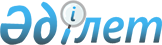 Об утверждении Плана мероприятий по реализации проекта "Строительство 100 школ и 100 больниц на основе государственно-частного партнерства" на 2007-2010 годыРаспоряжение Премьер-Министра Республики Казахстан от 26 марта 2007 года N 67-p



      В целях реализации проекта "Строительство 100 школ и 100 больниц на основе государственно-частного партнерства" на 2007-2010 годы:




      1. Утвердить прилагаемый План мероприятий по реализации проекта "Строительство 100 школ и 100 больниц на основе государственно-частного партнерства" на 2007-2010 годы (далее - План мероприятий).




      2. Центральным исполнительным органам, акимам областей, городов Астаны и Алматы, акционерному обществу "Фонд устойчивого развития "Қазына":



      1) обеспечить своевременное исполнение Плана мероприятий;



      2) ежемесячно представлять информацию о ходе исполнения Плана мероприятий в Министерство экономики и бюджетного планирования Республики Казахстан.




      3. Министерству экономики и бюджетного планирования Республики Казахстан обеспечить представление в Правительство Республики Казахстан сводной информации о ходе исполнения Плана мероприятий ежеквартально.

      

Премьер-Министр


Утвержден           



распоряжением Премьер-Министра



Республики Казахстан     



от 26 марта 2007 года N 67-p 




 


                      План мероприятий






     по реализации проекта "Строительство 100 школ и






  100 больниц на основе государственно-частного партнерства"






                      на 2007-2010 годы




Примечание:




МЭБП             - Министерство экономики и бюджетного планирования



                   Республики Казахстан



МИТ              - Министерство индустрии и торговли Республики



                   Казахстан



МЭМР             - Министерство энергетики и минеральных ресурсов



                   Республики Казахстан



МФ               - Министерство финансов Республики Казахстан



МЗ               - Министерство здравоохранения Республики Казахстан



МОН              - Министерство образования Республики Казахстан



МЮ               - Министерство юстиции Республики Казахстан



АО "ФУР "Қазына" - акционерное общество "Фонд устойчивого развития



                   "Қазына"

					© 2012. РГП на ПХВ «Институт законодательства и правовой информации Республики Казахстан» Министерства юстиции Республики Казахстан
				
N



п/п

Мероприятия

Форма



завершения

Ответственный



исполнитель

Срок



испол-



нения

1

2

3

4

5

1

Внести предложение по



созданию профильных школ и



школ-интернатов в рамках



реализации проекта



"Строительство 100 школ и



100 больниц на основе



государственно-частного



партнерства"

Предложение



в МЭБП

МОН (созыв),



акимы



областей,



г.г. Астаны



и Алматы

Март



2007



года

2

Завершить формирование



перечня школ в разрезе



регионов с учетом



определенных критериев

Информация



в МЭБП

МОН (созыв),



акимы



областей,



г.г. Астаны



и Алматы

Март



2007



года

3

Завершить формирование



перечня объектов



здравоохранения в разрезе



регионов с учетом



определенных критериев

Информация



в МЭБП

МЗ (созыв),



акимы



областей,



г.г. Астаны



и Алматы

Март



2007



года

4

Внести предложения по



финансированию расходов на



разработку типовых проектов



школ и объектов



здравоохранения при



уточнении республиканского



бюджета 2007 года

Предложение



в МЭБП

МИТ (созыв),



МОН, МЗ

Март



2007



года

5

Внести предложения по



финансированию расходов



на привязку имеющихся



проектов и на начало



строительства новых школ в



рамках реализации проекта



при уточнении республи-



канского бюджета 2007 года

Предложение



в МЭБП

МОН

Март



2007



года

6

Вынести на рассмотрение



Республиканской бюджетной



комиссии вопрос финансиро-



вания расходов при



уточнении республиканского



бюджета 2007 года:



а) на разработку типовых



проектов и начало



строительства школ;



б) на разработку типовых



проектов по объектам



здравоохранения

Решение РБК

МЭБП

Апрель



2007



года

7

Внести предложения по



строительству типовых



школ и объектов



здравоохранения на



основе государственно-



частного партнерства

Предложение



в МЭБП

МОН, МЗ

Апрель



2007



года

8

Внести предложения по схеме



финансирования строитель-



ства школ и объектов



здравоохранения за счет



привлеченных средств

Предложение



в МЭБП

МЭБП



(созыв),



АО "ФУР



"Қазына",



МФ, МОН, МЗ

2 апреля



2007



года

9

Внести предложения по



созданию акционерного



общества по строительству



социальных объектов

Предложение



в МЭБП

МИТ (созыв),



АО "ФУР



"Қазына",



МЭБП, МФ

Март



2007



года

10

Представить информацию о



наличии земельного участка



и инженерно-коммуника-



ционных сетей под



строительство школ и



объектов здравоохранения

Информация



в МЭБП

МОН (созыв),



МЗ, акимы



областей,



г.г. Астаны



и Алматы

Март



2007



года

11

Определить типы школ и



внести предложения по



разработке технической



спецификации по подготовке



типовых проектов школ

Информация



в МЭБП

МОН (созыв),



МИТ

30 марта



2007



года

12

Определить типы объектов



здравоохранения и внести



предложения по разработке



технической спецификации



по подготовке типовых



проектов объектов



здравоохранения

Информация



в МЭБП

МЗ (созыв),



МИТ

30 марта



2007



года

13

Определить перечень школ,



строительство которых



будет осуществляться с



применением имеющихся



рабочих проектов

Информация



в МЭБП

МОН (созыв),



МИТ

10 апреля



2007



года

14

Обеспечить привязку



имеющихся проектов



по объектам образования к



конкретной местности

Информация



в МЭБП

МОН (созыв),



акимы



областей,



г.г. Астаны



и Алматы

Апрель



2007



года

15

Внести предложения по



проведению конкурса на



начало строительства школ



в 2007 году

Информация



в МЭБП

МОН (созыв),



акимы



областей,



г.г. Астаны



и Алматы

Май



2007



года

16

Внести предложения по



проведению международного



конкурса на разработку



типовых проектов школ



и объектов здравоохранения

Информация



в МЭБП

МИТ, МОН, МЗ

Май



2007



года

17

Разработать бюджетную



заявку на 2008 год



по строительству типовых



школ и объектов здраво-



охранения с определением



стоимости строительства на



основе существующей



сметных нормативов

Информация



в МЭБП

МОН, МЗ, МИТ

Май



2007



года

18

Принять меры но внесению



изменений и дополнений в



действующее законодатель-



ство Республики Казахстан



по вопросам связанным с



реализацией проекта



"Строительство 100 школ и



100 больниц на основе



государственно-частного



партнерства"

Информация



в МЭБП

МЭБП, МЮ,



МОН, МЗ,



АО "ФУР



"Қазына"

Июль



2007



года

19

Обеспечить разработку



типовых проектов школ



и объектов здравоохранения



в установленном



законодательством порядке

Приказ



уполномо-



ченного



органа

МИТ, МОН, МЗ

Апрель



2008



года

20

Обеспечить привязку



типовых проектов к



конкретной местности



(разработка проектно-



сметной документации,



выделение земельных



участков и выдача



технических условий)

Информация



в МЭБП

МОН, МЗ,



АО "ФУР



"Қазына",



акимы



областей,



г.г. Астаны



и Алматы

Июль



2008



года

21

Провести международный



конкурс по строительству



типовых школ и объектов



здравоохранения на основе



государственно-частного



партнерства

Информация



в МЭБП

МОН, МЗ,



МИТ, АО "ФУР



"Қазына",



акимы



областей,



г.г. Астаны



и Алматы

Июль



2008



года

22

Обеспечить строительство



школ и объектов здраво-



охранения по типовым



проектам на основе



государственно-частного



партнерства

Информация



в МЭБП

МОН, МЗ,



МИТ, АО "ФУР



"Қазына",



акимы



областей,



г.г. Астаны



и Алматы

2008-



2009



годы

23

Принять меры по укомплек-



тованию соответствующими



кадрами и содержанию школ



и объектов здравоохранения,



планируемых к строительству



в рамках реализации



проекта "Строительство 100



школ и 100 больниц на



основе государственно-



частного партнерства"

Информация



в МЭБП

МОН, МЗ

Август



2007



года

24

Проработать вопрос привле-



чения предпринимателей



в финансирование



строительства 100 школ и



100 больниц на основе



государственно-частного



партнерства

Информация



в МЭБП

МИТ (созыв),



АО "ФУР



"Қазына",



Общенацио-



нальный союз



предпринима-



телей и рабо-



тодателей



Казахстана



"Атамекен"



(по согла-



сованию)

Апрель



2007



года

25

Проработать вопрос



привлечения недропользо-



вателей в финансирование



строительства 100 школ и



100 больниц на основе



государственно-частного



партнерства

Предложение



в МЭБП

МЭМР (созыв),



Общенацио-



нальный союз



предпринима-



телей и



работодателей



Казахстана



"Атамекен"



(по согла-



сованию)

Апрель



2007



года

26

Внести предложения по



строительству жилья



через систему жилищно-



строительных сбережений



для работников образования



и здравоохранения, в тех



населенных пунктах, где



планируется строить объекты



образования и



здравоохранения

Предложение



в МЭБП

МИТ (созыв),



МОН, МЗ,



акимы



областей,



г.г. Астаны



и Алматы

Апрель



2007



года

27

Внести предложения по



созданию условий для



развития малого среднего



бизнеса, в частности в



стройиндустрии, и в тех



населенных пунктах, где



планируется строить



объекты образования и



здравоохранения

Предложение



в МЭБП

МИТ (созыв),



акимы



областей,



г.г. Астаны



и Алматы

Апрель



2007



года
